东台市教育局直属学校2020年公开招聘教师岗位表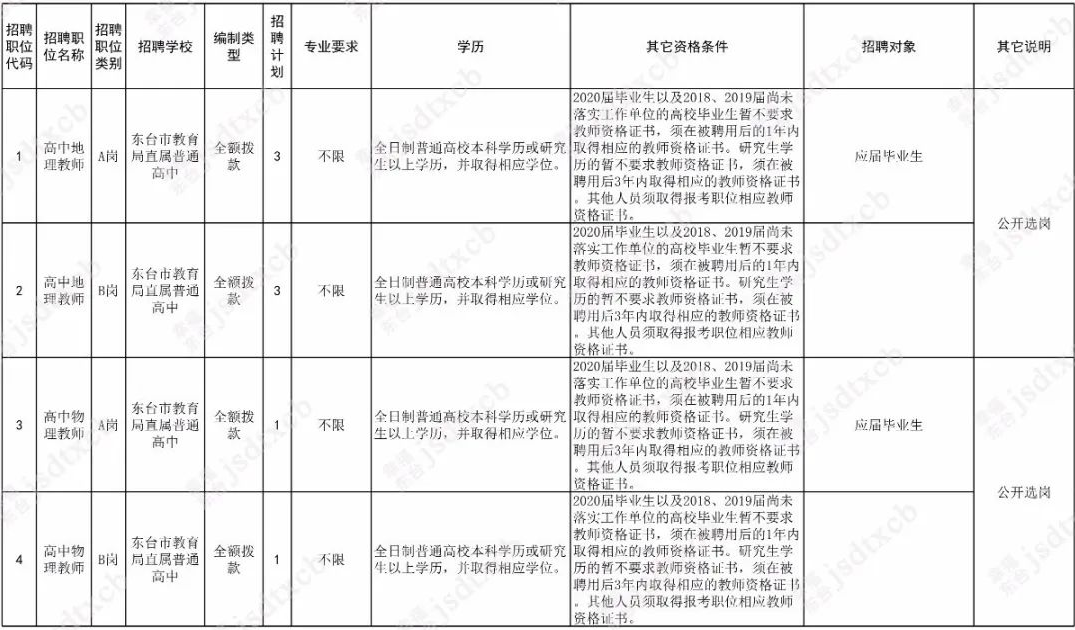 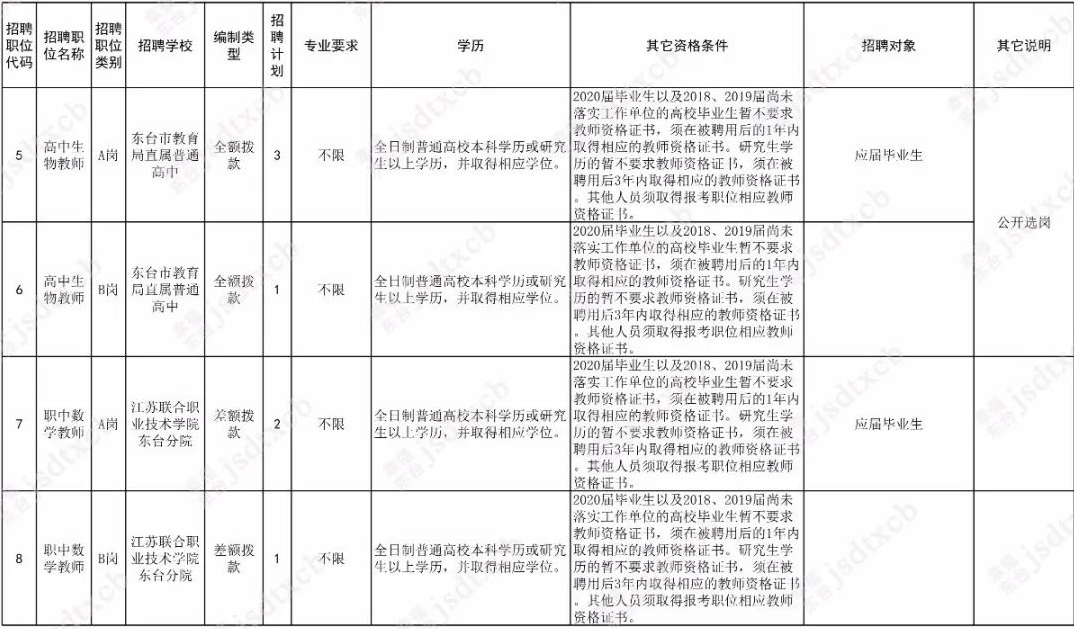 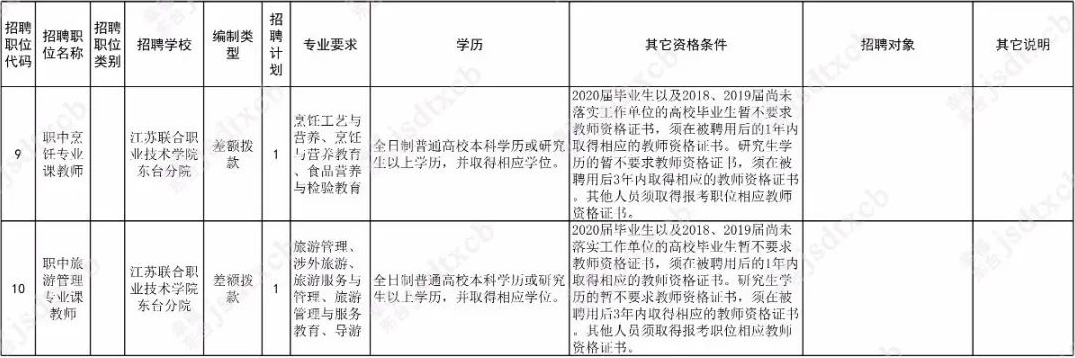 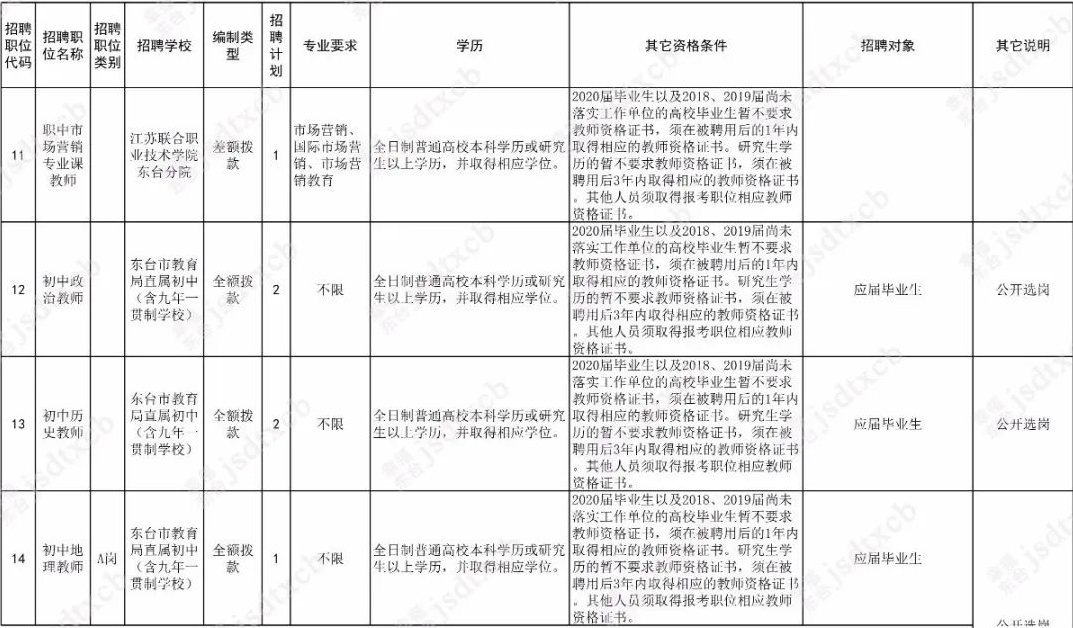 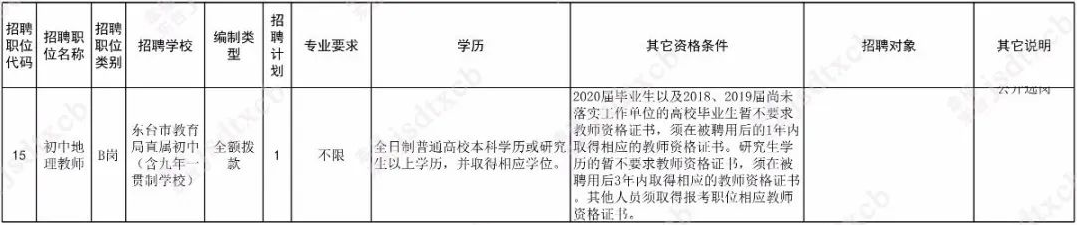 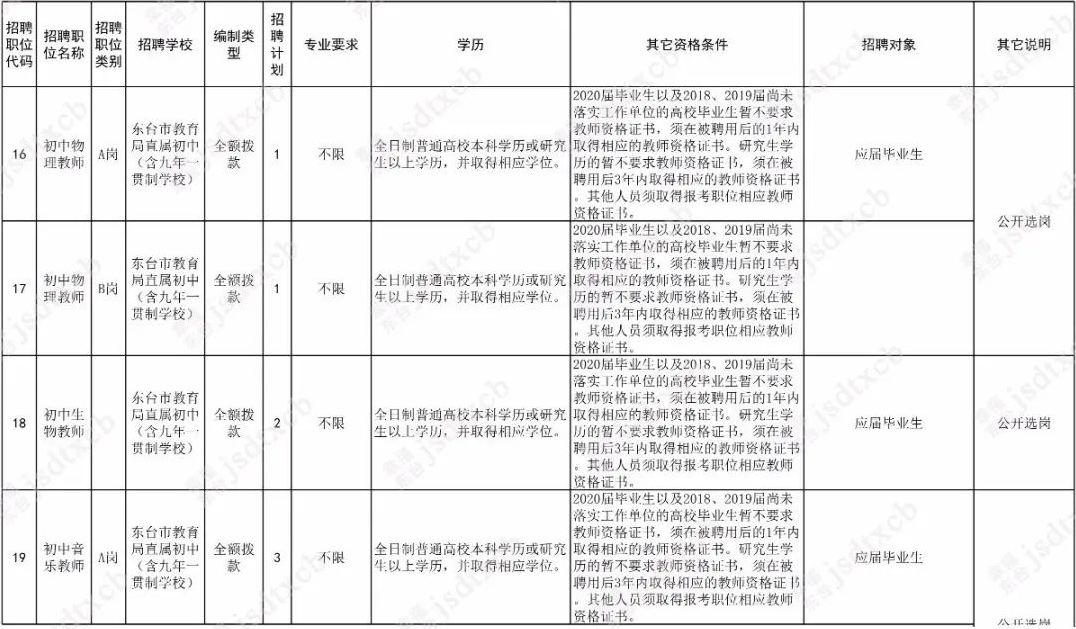 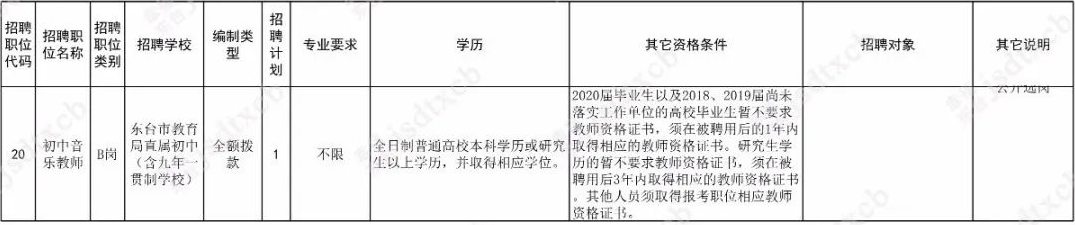 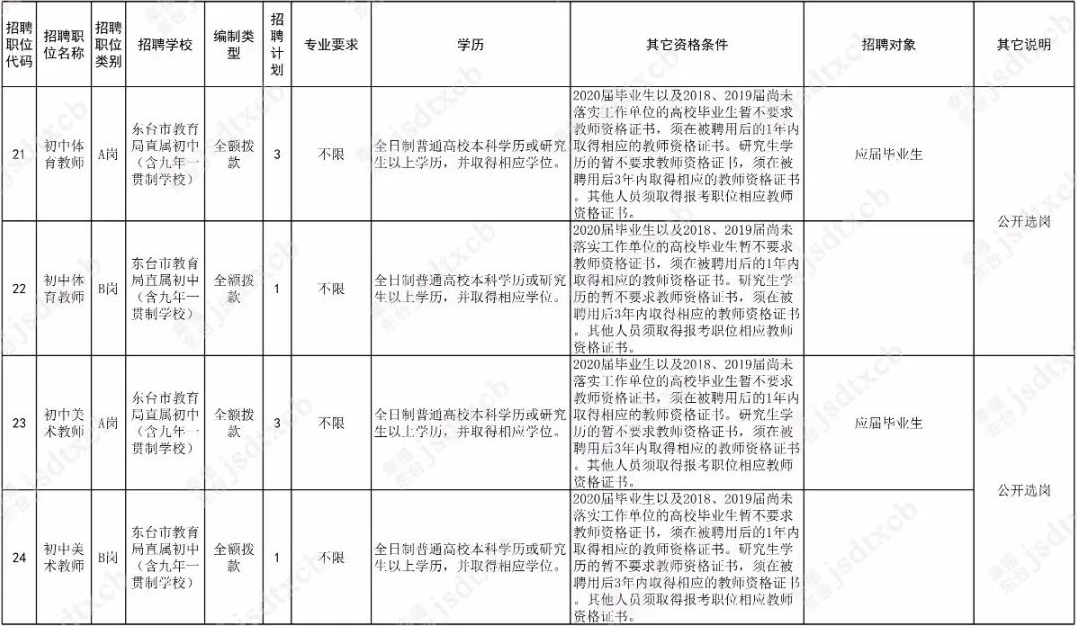 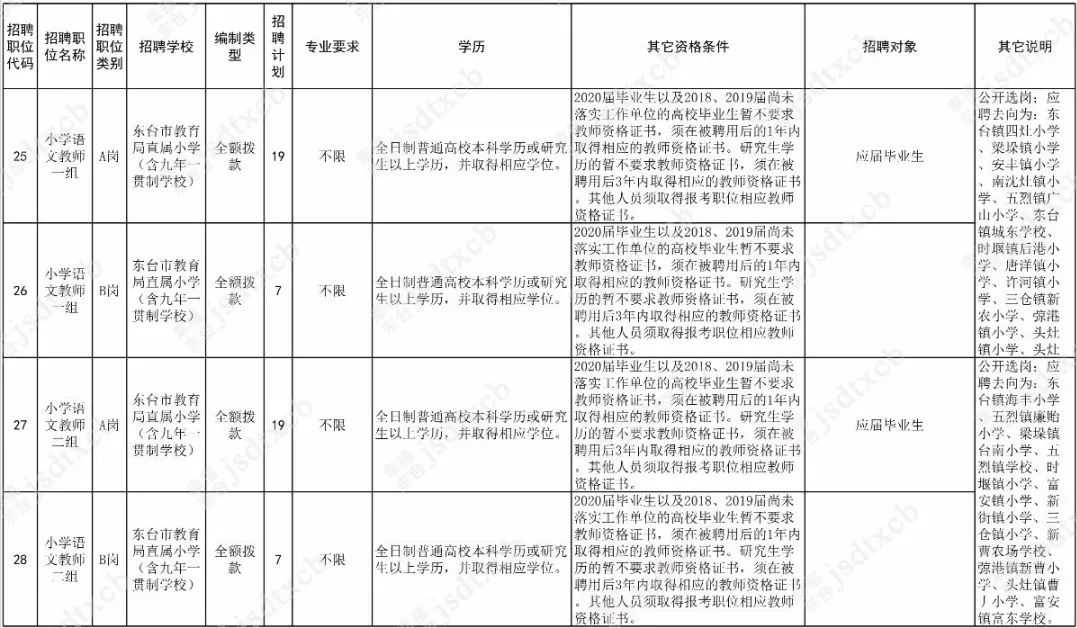 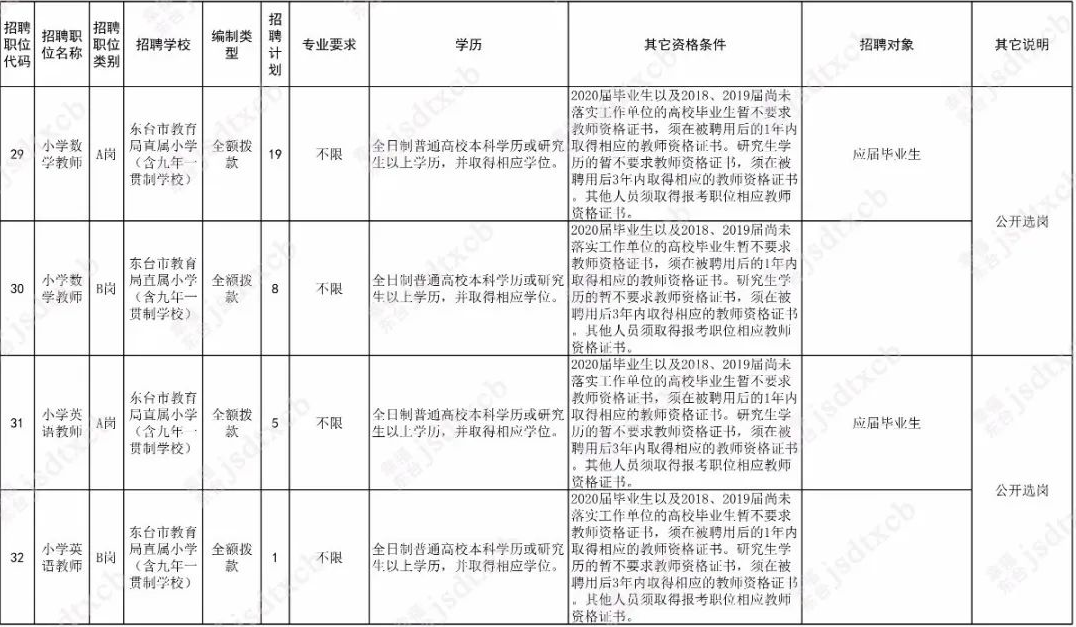 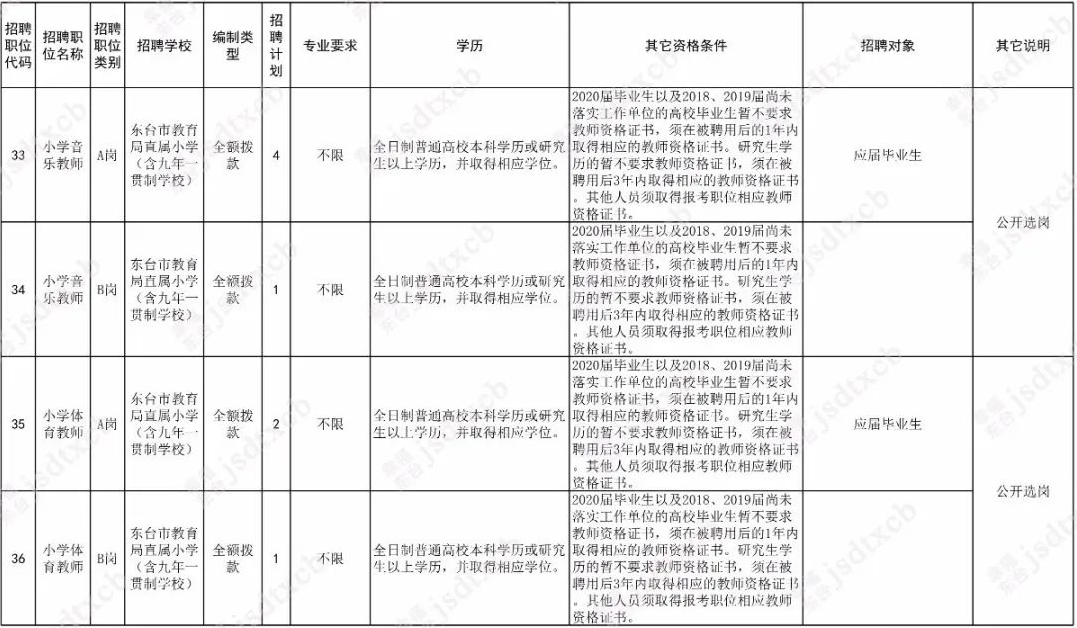 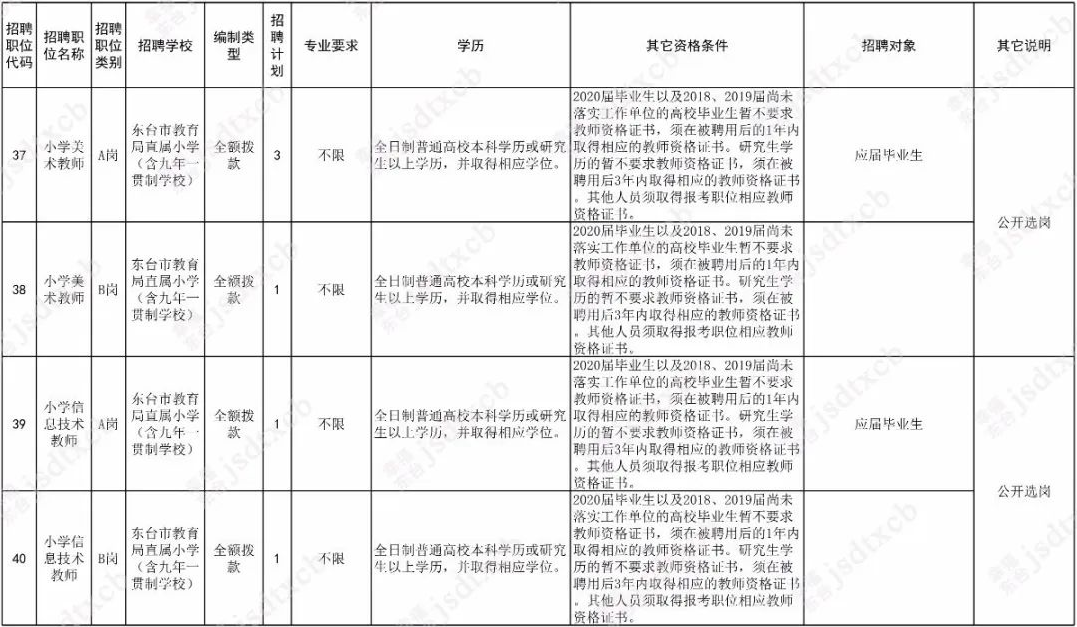 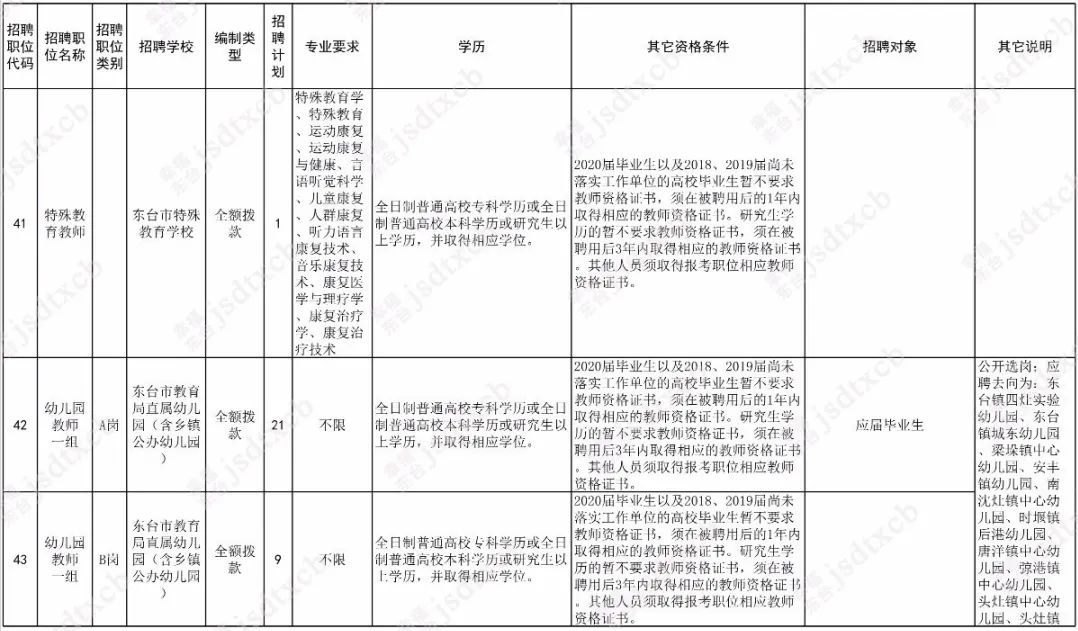 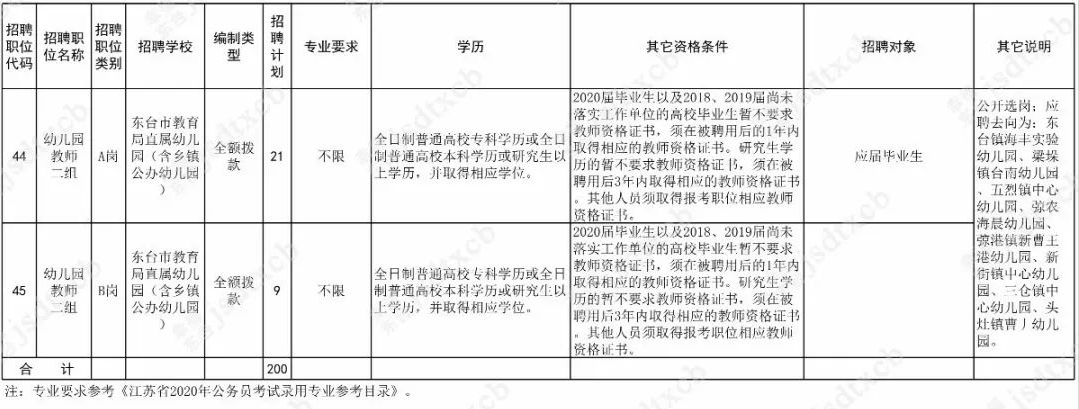 